                WYC  J22    Pre-season Party at Millers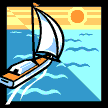 Sunday April 274-9 PM Mike & Judy’s home 1987 Fagerness Pt Rd,  WayzataSkipper/owners, crew of WYC J22 Fleet #1.  Spouses or significant others welcomeMiller’s will provide a light entrée and beer/soda Skippers/owners please bring an appetizer or bottle of wine to shareParking is tight near our home. Park on the west or right side of Fagerness Pt Rd. We are the third home from the end. There are also 3 separate lakeside parking pads belonging to my neighbors that you may use, as well as room for 10 cars on my driveway areas. You may want to try to car pool too.Come meet the new J22 boat owners, talk sailing after a long winter and catch up on the Cool Cup, Rumble Series, time change for August Sunday racing, missing trophies, throw-out changes and parking challenges at WYC due to road work.Any questions:Mike cell 612-868-2949RSVP by April 25 to the email with name and number of guests